Below are some tutorials for how to do each of the lessons in this chapter.  If you would like further help, you can scan the code and a tutorial will pop up.  IPhones do this when you open the camera app.  Other devices may need a QR reader app.  Chapter 1313.1			13.2		13.3			13.4		13.5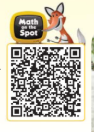 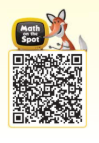 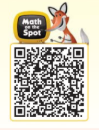 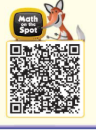 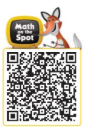 